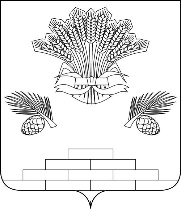 АДМИНИСТРАЦИЯ ЯШКИНСКОГО МУНИЦИПАЛЬНОГО ОКРУГАПОСТАНОВЛЕНИЕ«12» января 2023 №10-пЯшкинский муниципальный округО назначении публичных слушаний по проекту решения о предоставлении разрешения на отклонение от предельных параметров разрешенного строительства, реконструкции объектов капитального строительства пгт. Яшкино, ул. Дорожная, д. 2-1, кадастровый квартал: 42:19:0302026В соответствии со статьей 40 Градостроительного кодекса Российской Федерации, Федеральным законом от 06.10.2003 №131-ФЗ «Об общих принципах организации местного самоуправления в Российской Федерации», руководствуясь Уставом Яшкинского муниципального округа, глава Яшкинского муниципального округа постановляет:Назначить проведение публичных слушаний по проекту решения о предоставлении разрешения на отклонение от предельных параметров разрешенного строительства, реконструкции объектов капитального строительства:1.1. в границах территории кадастрового квартала: 42:19:0302026, расположенного по адресу (местоположение): Кемеровская область-Кузбасс, Яшкинский муниципальный округ, пгт. Яшкино, ул. Дорожная, д. 2-1 с в части изменения:- минимальный отступ от жилого дома до границы земельного участка со стороны соседей – 0 метров.Определить дату и время проведения публичных слушаний по указанной в п.1 настоящего постановления теме: 17 февраля 2023 года в 10.00ч.Определить местом проведения публичных слушаний по указанной в п.1 настоящего постановления теме адрес: пгт Яшкино, ул. Суворова, 14, зал заседаний администрации Яшкинского муниципального округа.Публичные слушания по указанной в п.1 настоящего постановления теме провести в форме собрания.Комиссии по подготовке проекта Правил землепользования и застройки сельских поселений Яшкинского муниципального округа обеспечить выполнение организационных мероприятий по проведению публичных слушаний и подготовку заключения о результатах публичных слушаний.Опубликовать настоящее постановление в газете «Яшкинский вестник».Разместить настоящее постановление на официальном сайте администрации Яшкинского муниципального округа в информационно-телекоммуникационной сети «Интернет».Контроль за исполнением настоящего постановления возложить на первого заместителя главы Яшкинского муниципального округа А.А. Юрманова.Настоящее постановление вступает в силу после его официального опубликования.        Глава Яшкинского муниципального округа                                                             Е.М. Курапов 